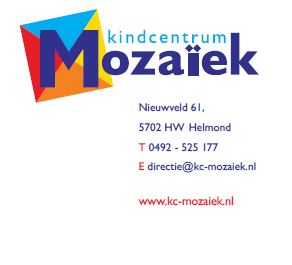 Oudertevredenheidonderzoek   KC-Mozaïek  mei 2016Algemeen klimaat in de groep1. Mijn kind heeft het naar de zin in de groep					3,7			2. Ik ben tevreden over de orde in de groep						3,23. Mijn kind voelt zich gewaardeerd door de leerkracht				3,64. Ik ben tevreden over de omgang tussen de kinderen in de 			3,0    groepLeerklimaat in de groep5. De leerkracht daagt mijn kind voldoende uit tot leren				3,56. De leerkracht geeft mijn kind zelfvertrouwen					3,57. Mijn kind leert zelfstandig te leren							3,4Afstemming8. De leerkracht houdt rekening met wat mijn kind kan				3,49. De leerkracht houdt rekening met hoe mijn kind leert				3,4Leerstofaanbod10. Mijn kind vindt de meeste lessen leuk						3,611. De school besteedt voldoende aandacht aan lezen, taal en 		3,5	      rekenen12. Ik ben tevreden over de lessen die de school naast lezen, 			3,5      taal en rekenen aanbiedt13. Ik ben tevreden over hoe leerkrachten aandacht geven aan 		3,3      normen en waarden14. Op school leert mijn kind goed om te gaan met sociale media		3,115. Ik ben tevreden over de manier waarop mijn kind geleerd wordt 		3,4      een eigen mening te vormenOnderwijstijd16. Ik ben tevreden over de wijze waarop de school omgaat met de 			3,2      uitval van de lessen17. Ik ben tevreden over de wijze waarop de schooltijden worden 			3,4      nageleefd18. Op deze school wordt lestijd zinvol besteed						3,4Leerlingondersteuning19. De leerkracht begrijpt wat mijn kind nodig heeft					3,520. De leerkracht komt direct in actie wanneer mijn kind extra begeleiding 		3,3      nodig heeft21. De leerkracht gaat met mij in gesprek om een compleet beeld te krijgen 	3,4      van mijn kind22. De leerkracht denkt samen met mij na over wat de beste begeleiding 		3,3      is voor mijn kind23. Ik ben tevreden over hoe men op school kinderen met leermoeilijkheden  	3,2      begeleidt24. Ik ben tevreden over hoe men op school kinderen met gedrags-			2,8      moeilijkheden begeleidt25. Ik ben tevreden over hoe men op school kinderen die meer- of			2,7      hoogbegaafd zijn extra uitdaging biedtLeefklimaat op school26. Mijn kind voelt zich veilig op school							3,427. Ik ben tevreden over de manier waarop er buiten de klas toezicht op 		2,8      Kinderen wordt gehouden28. Ik ben tevreden over hoe kinderen op het schoolplein met elkaar omgaan	2,829. Ik ben tevreden over de wijze waarop de school omgaat met pestgedrag	2,8Cultuur30. Ik voel mij welkom op deze school						3,431. Ik ben tevreden over de contacten die ik heb met de school		3,532. Op deze school voel ik mij als ouder serieus genomen			3,533. Ik ben tevreden hoe de school omgaat met klachten en kritiek		3,134. Ik ben tevreden over hoe men op school met mij samenwerkt 		3,5      rondom de begeleiding van mijn kind35. Ik ben tevreden over de mogelijkheden die de school mij biedt 		3,4      om mee te doen met schoolse activiteiten36. De school organiseert activiteiten die mij inzicht geven in het 		3,0      onderwijs op school37. Ik ben tevreden over de inspraakmogelijkheden die de school biedt	3,2Informeren38. Ik ben tevreden over hoe de school mij informeert over de 			3,4      vorderingen van mijn kind39. Ik ben tevreden over hoe de leerkracht mij informeert over de 		3,3      aanpak in de groep40. Ik ben tevreden over hoe ik geïnformeerd word over de gang 		3,4      van zaken op school41. De informatie van de school is voor mij begrijpelijk				3,3Personeel42. Ik ben tevreden over de deskundigheid van de schoolleiding		3,243. Ik ben tevreden over de deskundigheid van de intern begeleiders 	2,8      en de zorgspecialisten van de school44. Ik ben tevreden over de deskundigheid van de leerkrachten		3,2Huisvesting en voorzieningen45. Ik ben tevreden over de sfeer en inrichting van het schoolgebouw		3,446. Ik ben tevreden over de netheid en hygiëne van de school				3,347. Ik ben tevreden over de inrichting van het schoolplein				3,348. Ik ben tevreden over de voorzieningen voor de lunchpauze			3,249. Ik ben tevreden over de voorzieningen voor voor- en				2,7      naschoolse opvangPresentatie50. Ik ben tevreden over hoe de school haar identiteit uitdraagt			3,151. De school doet wat zij belooft								3,252. Ik spreek positief over de school								3,1Resultaten onderwijs53. Deze school biedt mijn kind wat ik verwacht						3,354. Deze school bereikt goede leerresultaten bij mijn kind				3,455. De school leert mijn kind de vaardigheden om goed samen te werken		3,456. De school leert mijn kind de vaardigheden om zelfstandig taken uit te 		3,4      voerenMedezeggenschapsraad57. Weet u dat onze school een Medezeggenschapsraad heeft, 		      waarin ouders en leerkrachten samen meedenken met de school	?ja =    60%nee = 38%geen mening = 2%58. Vindt u, dat u voldoende hoort en/of ziet van uw Medezeggenschapsraad? ja =    30% nee = 59%geen mening = 11%59. Wilt u meer weten over de Medezeggenschapsraad en wat zij doet? ja =    56% nee = 39%geen mening = 5%60. In de Medezeggenschapsraad zitten 3 ouders en 3 leerkrachten.       Zou u plaats willen nemen in de Medezeggenschapsraad?ja =     16%nee =  54%misschien = 27%geen mening = 3%61. De Medezeggenschapsraad wil graag een goed contact met u hebben.       Heeft u een suggestie wat we zouden moeten / kunnen doen om u goed       te kunnen informeren over wat we doen?1x in de maand een bijeenkomst voor diegene die daar wel geïnteresseerd in zijn.vind de groep erg grootmiddels een brief samen met de Mozaïekstukjesopen vergaderingencultuurdagen (elke week een met een andere land kennis maken vanwege de diverse culturen)waarom medezeggenschapsraad? voordelen?info wat er bespreekt wordt / welke beslissingen worden er genomen.wie is het aanspreekpunt?waarom beslissingen genomen worden?misschien af en toe in de Mozaïekstukjes de informatie bijschrijvengraag willen weten welke ouders + leerkrachten in de Medezeggenschapsraad zitten?Vervolg antwoorden op vraag 61.een brief of mail stureninformatie in de nieuwsbriefouders de mogelijkheid geven om deel te nemen aan de Medezeggenschapsraadinfoavond over wat de Medezeggenschapsraad doetblog / social mediae-mail contact houden met de ouders (2x hetzelfde)een ouderavond, tijdens de ouderavond informatie over alles gevenin Mozaïekstukjes informerenstuk schrijven in Mozaïekstukjesinformatieblad over (wie zijn de ouders, de leerkrachten, wanneer zijn ze samen…)contact met de ouders vaker plaatsvindenmeer ruimte voor gesprek als 10 minuten voor rapportbied info aan: 	1) wie zijn Medezeggenschapsraad?  	2) wat doet Medezeggenschapsraad?1 à 2 keer per jaar informeren dag / avondbriefje via de kinderennotulen of samenvatting beschikbaar stellen voor de ouders, misschien via website (is nog niet opgevallen op de website)e-mail sturen of info mee naar huis over wat gedaan is of welke besluiten worden genomendrie ouders in een raad is wel erg weinig om zoveel besluiten voor honderden ouders te nemen, graag meer ouders in de raadmisschien brief meegevenabsurd dat voor de geel/oranje deur, de poort altijd gesloten is, moeten helemaal omlopen om bij de ouders te komen. (denk dat het verkeer daar niks mee te maken heeft, dat is taak van de politie)